 Анкета для родителей«Взрослые и дети на улицах города»Уважаемые родители! Просим Вас ответить на вопросы анкеты. Это поможет нам познакомиться с опытом семейного воспитания и индивидуально подойти к каждому ребёнку.Много ли знаков дорожного движения знает Ваш ребёнок? Много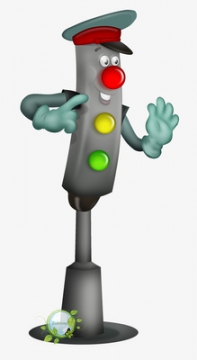 Некоторые из них Не знает вообщеХорошо ли он знает дорогу домой и в детский сад?ХорошоНе очень хорошоПлохоВы идёте с ребёнком по улице. При этом:Всегда соблюдаете правила безопасного поведенияИногда нарушаете правила безопасного поведенияХодите так, как Вам кажется удобнымУмеет ли ребёнок правильно переходить улицу? Ребёнок знает и соблюдает правила перехода улицыРебёнок не всегда правильно переходит улицуНе умеетЗнает ли ребёнок сигналы светофора? Ребёнок знает сигналы светофораРебёнок иногда путает сигналы светофораРебёнок не знает сигналов светофораОбращаете ли Вы внимание ребёнка на неправильное поведение других людей на улице? Делаю это постоянноДелаю это иногда Не обращаюКак ребёнок ведёт себя в городском транспорте и на остановках? Ребёнок ведёт себя правильно и спокойноРебёнок ведёт себя неспокойно на остановке: бегает и суетится, в салоне транспорта иногда ведёт себя неправильно Ребёнка опасно брать в поездкуЧасто ли Вы уделяете время на ознакомление ребёнка с правилами безопасного поведения? Да, я часто объясняю ребёнку правила безопасного поведенияЯ иногда уделяю внимание этому вопросу Очень редкоСчитаете ли Вы успешной работу детского сада по ознакомлению детей с правилами безопасного поведения? Да, считаюЗнания и умения, приобретённые ребёнком в детском саду, недостаточныАнкета для родителей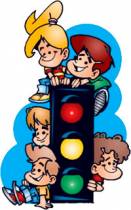 «Я и мой ребенок на улице»Цель: выявление уровня знаний детей и их родителей по основам безопасности на дорогах, эффективности работы в ДОУ и семье по профилактике детского дорожно-транспортного травматизма.Уважаемые родители!Мы вас просим заполнить нашу анкету. Вам нужно прочитать вопросы и ответить, подчеркнув «да» или «нет». Большое спасибо!Знает ли ваш ребенок свой домашний адрес?А) ДаБ) НетДвигаясь с ребенком по улице, всегда ли вы соблюдаете правила дорожного движения? А) ДаБ) НетКогда идете одни по улице, соблюдаете ли вы правила дорожного движения? А) ДаБ) НетПостоянно ли учите ребенка правилам безопасного поведения на улице?А) ДаБ) НетРазличает ли ваш ребенок сигналы светофора? А) ДаБ) НетЗнает ли ваш ребенок знаки дорожного движения и может ли рассказать, что они обозначают? А) ДаБ) НетЭффективны ли занятия в детском саду по обучению детей правилам безопасного поведения на улице? А) ДаБ) НетАнкета для родителей по обучению детей правилам дорожного движения1. На Ваш взгляд, с какого возраста нужно обучать детей правилам дорожного движения? 	• С 3- 4 лет	• С 4 – 5 лет	• С 5 – 6 лет	• С 6 – 7 лет 2. Что необходимо сделать, чтобы оградить детей от опасности, подстерегающей их на дороге?  3. Всегда ли Вы правильно переходите проезжую часть дороги? • Да	• Нет	• Иногда 4. Ведя ребёнка в детский сад, Вы отпускаете его самостоятельно переходить дорогу? 	• Да	• Нет	• Иногда 5. Как Вы со своим ребёнком обходите транспорт на остановке?  6. Какие формы обучения дошкольников правилам дорожного движения с детьми Вы используете? (подчеркните) 	• Личный пример поведения	• Просмотр телепередач, мультфильмов по данной тематике 	• Объяснение, беседа	• Решение проблемной ситуации на практике 7. Используете ли Вы при перевозе ребенка в личном транспорте кресло безопасности? 	• Постоянно 	• Иногда 	• Не используем 8. В какие мероприятиях по обучению дошкольников правилам дорожного движения Вы хотели бы принять участие? (подчеркните) 	• Викторина 	• Развлечение 	• Кукольный театр	• Инсценировка 	• Брейн-ринг 	• Игра «Самый умный»Анкета для родителей по правилам дорожного движенияИмеется ли в семье свой личный транспорт?- да- нетЕсть ли в семье водители-профессионалы?- да- нет 3. Где Вы узнаете о дорожных происшествиях, связанных с детьми? - на собраниях в детском саду- из разговоров - по телевидению, радио, в печати4. Как Ваш ребенок знает Правила дорожного движения? - считаю, что знает на «4» - на «3» 5. Как часто Ваш ребенок гуляет по улице один? 	- никогда	- не часто 6. Кто научил ребенка соблюдать Правила дорожного движения? 	- детский сад 	- сами родители 	- бабушка, дедушка 7. Как часто Вы говорите ребенку о необходимости соблюдать Правила? - ежедневно - иногда - очень редко - не говорим на эту тему- другие ответы. 8. Соблюдаете ли Вы сами Правила дорожного движения? - всегда соблюдаю - не всегда - не соблюдаю. 9. Нарушаете ли вы Правила, когда идете вместе с ребенком? - нет - иногда бывает, если спешим - не обращаем внимания ни на светофор, ни на машины.10. Как реагирует на Ваше нарушение ребенок? 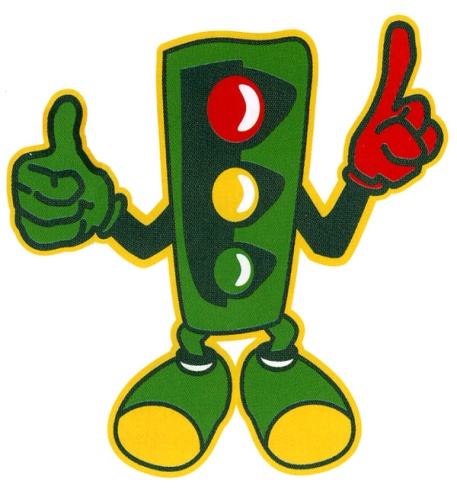 - никак не реагирует - говорит, что мы идем неправильно- требует, чтобы мы шли правильно 